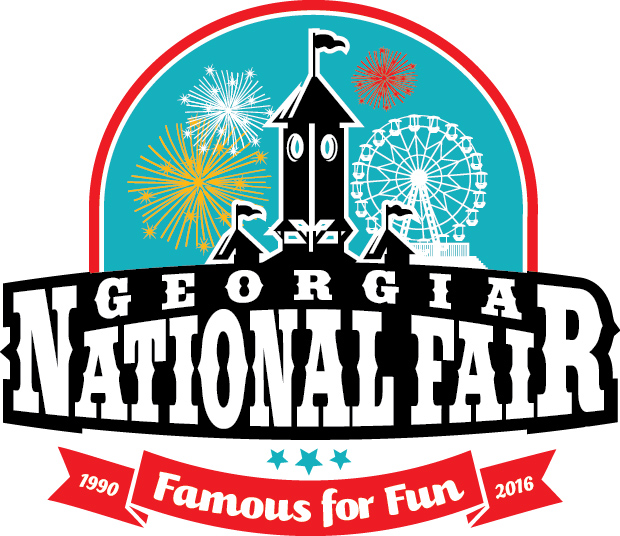 Bus drivers, advisors and teachers, the Georgia National Fair has new directions to the South parking lot for your CTSO Rally Day. You will park in the South Parking Lot and enter through the South Gate. You will use Exit 134 this year, so please be advised.Take exit 134 off of I-75 (please DO NOT use exit 135)** You will turn East and head towards the FairgroundsOnce you have arrived at the South Gate entrance (the first entrance into the Fairgrounds), please watch for Traffic Attendants to assist you into the South Gate Parking area for busses and Rally Groups.*Your admission application is ONLY valid at the South Gate Entrance, and will not be accepted at any other entrance point. Failure to use the South Gate will result in having to pay the $10.00 admission fee for each individual in your party.